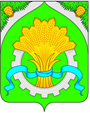 АДМИНИСТРАЦИЯ ШАТРОВСКОГО МУНИЦИПАЛЬНОГО ОКРУГАКУРГАНСКОЙ ОБЛАСТИ ПОСТАНОВЛЕНИЕ  от  21 ноября 2023 года  №  927                                                с.Шатрово Во исполнение Федерального закона от 6 октября 2003 года № 131-ФЗ «Об общих принципах организации местного самоуправления в Российской Федерации», Федерального закона от 27 июля 2010 года № 210-ФЗ «Об организации предоставления государственных и муниципальных услуг», руководствуясь Уставом Шатровского муниципального округа Курганской области, Администрация Шатровского муниципального округа Курганской областиПОСТАНОВЛЯЕТ:1.Утвердить         перечень             муниципальных (государственных) услуг, предоставляемых Администрацией Шатровского муниципального округа Курганской области, ее структурными подразделениями и подведомственными им муниципальными учреждениями, согласно приложению к настоящему постановлению.2. Признать утратившим силу постановление Администрации Шатровского муниципального округа Курганской области от 16 мая 2023 года № 342 «Об утверждении перечня муниципальных (государственных) услуг, предоставляемых Администрацией Шатровского муниципального округа Курганской области, ее структурными подразделениями и подведомственными им муниципальными учреждениями».3. Опубликовать (обнародовать) настоящее постановление в соответствии со статьей 44 Устава Шатровского муниципального округа Курганской области.4.  Контроль за выполнением настоящего постановления возложить на управляющего делами – руководителя аппарата Администрации муниципального округа.Глава Шатровскогомуниципального округаКурганской области                                                                                                           Л.А.РассохинВ.И. Белоногова  9 19 67	ПЕРЕЧЕНЬмуниципальных (государственных) услуг, предоставляемых Администрацией Шатровского муниципального округа Курганской области, ее структурными подразделениями и подведомственными им муниципальными учреждениямиУправляющий делами – руководитель аппарата Администрации Шатровского муниципального округа                                                                                           Т.И.РомановаОб утверждении перечня муниципальных (государственных) услуг, предоставляемых Администрацией Шатровского муниципального округа Курганской области, ее структурными подразделениями и подведомственными им муниципальными учреждениямиПриложениек постановлению АдминистрацииШатровского муниципального округаот 21 ноября 2023 года № 927«Об утверждении перечня муниципальных (государственных) услуг, предоставляемых Администрацией Шатровского муниципального округа Курганской области, ее структурными подразделениями и подведомственными им муниципальными учреждениями»№ п/пНаименование муниципальной услугиОрганы, участвующие при предоставлении услугиАрхивное делоАрхивное делоАрхивное дело1.Информационное обеспечение физических и юридических лиц на основе документов Архивного фонда Российской Федерации и других архивных документов, предоставление архивных справок, архивных выписок и копий архивных документовОтдел «Муниципальный архив» Администрации Шатровского муниципального округаИмущественные отношенияИмущественные отношенияИмущественные отношения2.Предоставление жилого помещения по договору социального найма Отдел экономического развития Администрации Шатровского муниципального округа3.Принятие на учет граждан в качестве, нуждающихся в жилых помещенияхОтдел по развитию территории, жилищно-коммунальному хозяйству и строительству Администрации Шатровского муниципального округа4.Передача в собственность граждан занимаемых ими жилых помещений жилищного фонда (приватизация жилищного фонда)Отдел экономического развития Администрации Шатровского муниципального округа5.Предоставление информации об объектах учета из реестра муниципального имуществаОтдел экономического развития Администрации Шатровского муниципального округаЗемельные отношенияЗемельные отношенияЗемельные отношения6.Отнесение земель или земельных участков в составе таких земель к определенной категории земель или перевод земель или земельных участков в составе таких земель из  одной категории в другую
категориюОтдел экономического развития Администрации Шатровского муниципального округа7.Постановка   граждан   на   учет   в   качестве лиц, имеющих право   на   предоставление земельных участков в собственность бесплатноОтдел экономического развития Администрации Шатровского муниципального округа8.Предоставление земельного участка, находящегося в государственной или муниципальной собственности, гражданину или юридическому лицу в собственность бесплатноОтдел экономического развития Администрации Шатровского муниципального округа9.Предоставление    в    собственность, аренду, постоянное (бессрочное) пользование, безвозмездное пользование земельного участка, находящегося в государственной или муниципальной собственности, без проведения торговОтдел экономического развития Администрации Шатровского муниципального округа10.Предварительное согласование предоставления земельного участкаОтдел экономического развития Администрации Шатровского муниципального округа11.Установление сервитута в отношении земельного участка, находящегося в государственной илимуниципальной собственности или государственная собственность на которыйне разграниченаОтдел экономического развития Администрации Шатровского муниципального округа12.Установление публичного сервитута в соответствии с главой V.7. Земельного кодекса Российской ФедерацииОтдел экономического развития Администрации Шатровского муниципального округа13.Выдача разрешения на использование земель или земельного участка, которые находятся в государственной или муниципальной собственности, без предоставления земельных участков и установления сервитута, публичного сервитутаОтдел экономического развития Администрации Шатровского муниципального округа14.Предоставление земельного участка, находящегося в муниципальной собственности, или государственная собственность на который не разграничена, на торгахОтдел экономического развития Администрации Шатровского муниципального округа15.Перераспределение земель и (или) земельных участков, находящихся в государственной или муниципальной собственности, и земельных участков, находящихся в частной собственности Отдел экономического развития Администрации Шатровского муниципального округаАрхитектура и градостроительство Архитектура и градостроительство Архитектура и градостроительство 16.Выдача разрешений на ввод объекта в эксплуатацию
Отдел по развитию территории, жилищно-коммунальному хозяйству и строительству Администрации Шатровского муниципального округа17.Выдача разрешения на строительство объекта капитального строительства (в том числе внесение изменений в разрешение на строительство объекта капитального строительства и внесение изменений в разрешение на строительство объекта капитального строительства в связи с продлением срока действия такого разрешения)Отдел по развитию территории, жилищно-коммунальному хозяйству и строительству Администрации Шатровского муниципального округа18.Направление уведомления о соответствии построенных или реконструированных объектов индивидуального     жилищного     строительства     или     садового     дома     требованиям законодательства Российской Федерации о градостроительной деятельностиОтдел по развитию территории, жилищно-коммунальному хозяйству и строительству Администрации Шатровского муниципального округа19.Направление уведомления о соответствии указанных в уведомлении о планируемом строительстве   параметров   объекта   индивидуального   жилищного   строительства   или садового   дома   установленным   параметрам   и   допустимости   размещения   объекта индивидуального жилищного строительства или садового дома на земельном участкеОтдел по развитию территории, жилищно-коммунальному хозяйству и строительству Администрации Шатровского муниципального округа20.Выдача градостроительного плана земельного участкаОтдел по развитию территории, жилищно-коммунальному хозяйству и строительству Администрации Шатровского муниципального округа21.Предоставление разрешения на осуществление земляных работОтдел по развитию территории, жилищно-коммунальному хозяйству и строительству Администрации Шатровского муниципального округа22.Присвоение адреса объекту адресации, изменение и аннулирование такого адресаОтдел по развитию территории, жилищно-коммунальному хозяйству и строительству Администрации Шатровского муниципального округа23.Согласование   проведения   переустройства   и   (или)   перепланировки   помещения   в многоквартирном домеОтдел по развитию территории, жилищно-коммунальному хозяйству и строительству Администрации Шатровского муниципального округа24.Направление уведомления о планируемом сносе объекта капитального строительства и уведомления о завершении сноса объекта капитального строительстваОтдел по развитию территории, жилищно-коммунальному хозяйству и строительству Администрации Шатровского муниципального округа25.Признание садового дома жилым домом и жилого дома садовым домомОтдел по развитию территории, жилищно-коммунальному хозяйству и строительству Администрации Шатровского муниципального округа26.Перевод жилого помещения в нежилое помещение и нежилого помещения в жилое помещениеОтдел по развитию территории, жилищно-коммунальному хозяйству и строительству Администрации Шатровского муниципального округа27.Предоставление разрешения на отклонение от предельных параметров разрешенного строительства, реконструкции объекта капитального строительстваОтдел по развитию территории, жилищно-коммунальному хозяйству и строительству Администрации Шатровского муниципального округа28.Выдача разрешения на установку и эксплуатацию рекламных конструкций на соответствующей территории, аннулирование такого разрешенияОтдел по развитию территории, жилищно-коммунальному хозяйству и строительству Администрации Шатровского муниципального округа29.Подготовка и утверждение документации по планировке территорииОтдел по развитию территории, жилищно-коммунальному хозяйству и строительству Администрации Шатровского муниципального округа30.Предоставление разрешения на условно разрешенный вид использования земельного участка или объекта капитального строительстваОтдел по развитию территории, жилищно-коммунальному хозяйству и строительству Администрации Шатровского муниципального округа31.Выдача акта освидетельствования проведения основных работ по строительству (реконструкции) объекта индивидуального жилищного строительства с привлечением средств материнского (семейного) капиталаОтдел по развитию территории, жилищно-коммунальному хозяйству и строительству Администрации Шатровского муниципального округа32.Утверждение схемы расположения земельного участка или земельных участков на кадастровом плане территорииОтдел по развитию территории, жилищно-коммунальному хозяйству и строительству Администрации Шатровского муниципального округа33.Выдача разрешений на право вырубки зеленых насажденийОтдел по развитию территории, жилищно-коммунальному хозяйству и строительству Администрации Шатровского муниципального округа34.Оформление свидетельств об осуществлении перевозок по маршруту регулярных перевозок и карт маршрута регулярных перевозок, переоформление свидетельств об осуществлении перевозок по маршруту регулярных перевозок и карт маршрута регулярных перевозокОтдел по развитию территории, жилищно-коммунальному хозяйству и строительству Администрации Шатровского муниципального округа35.Выдача решения об изменении или об отказе в изменении статуса жилого дома с многоквартирного жилого дома на жилой дом блокированной застройкиОтдел по развитию территории, жилищно-коммунальному хозяйству и строительству Администрации Шатровского муниципального округа36.Выдача разрешения на выполнение авиационных работ, парашютных прыжков, демонстрационных полетов воздушных судов, полетов беспилотных воздушных судов (за исключением полетов беспилотных воздушных судов с максимальной взлетной массой менее 0,25 кг), подъемов привязных аэростатов над населенными пунктами Шатровского муниципального округа,  а также посадки (взлета) на расположенные в границах Шатровского муниципального округа Курганской области площадки, сведения о которых не опубликованы в документах аэронавигационной информацииОтдел по развитию территории, жилищно-коммунальному хозяйству и строительству Администрации Шатровского муниципального округаОбразованиеОбразованиеОбразование37.Прием заявлений о зачислении в муниципальные образовательные организации Шатровского муниципального округа Курганской области, реализующие программы общего образованияОтдел образования Администрации Шатровского муниципального округа, общеобразовательные организации 38.Постановка на учет и направление детей в образовательные учреждения, реализующие образовательные программы дошкольного образованияОтдел образования Администрации Шатровского муниципального округа 39.Организация отдыха детей в каникулярное времяОтдел образования Администрации Шатровского муниципального округа40.Запись на обучение по дополнительной образовательной программеОтдел образования Администрации Шатровского муниципального округа,общеобразовательные организации 41.Выплата компенсации части родительской платы за просмотр и уход за детьми в муниципальных образовательных организациях Шатровского муниципального округа Курганской областиОтдел образования Администрации Шатровского муниципального округа42.Выдача несовершеннолетним лицам, достигшим 16 лет, разрешения на вступление в брак до достижения брачного возрастаОтдел социального развития Администрации Шатровского муниципального округаГражданская оборона, защита населения от чрезвычайных ситуацийГражданская оборона, защита населения от чрезвычайных ситуацийГражданская оборона, защита населения от чрезвычайных ситуаций43.Регистрация аттестованных аварийно-спасательных служб на территории Шатровского муниципального округа Курганской областиОтдел по гражданской обороне, защита населения от чрезвычайных ситуаций Администрации Шатровского муниципального округаТерриториальные отделыТерриториальные отделыТерриториальные отделы44.Выдача населению справок, выписок из похозяйственной книги и иных документовМКУ «Северный территориальный отдел Шатровского муниципального округа»МКУ «Восточный территориальный отдел Шатровского муниципального округа» МКУ «Западный территориальный отдел Шатровского муниципального округа» МКУ «Южныйный территориальный отдел Шатровского муниципального округа»Переданные государственные полномочия Переданные государственные полномочия Переданные государственные полномочия Опека и попечительствоОпека и попечительствоОпека и попечительство45.Установление опеки, попечительства (в том числе предварительная опека и попечительство), патроната, освобождение опекуна (попечителя) от исполнения своих обязанностейСектор по опеке и попечительству Администрации Шатровского муниципального округаОтдел записи актов гражданского состояния  Отдел записи актов гражданского состояния  Отдел записи актов гражданского состояния  46.Государственная регистрация актов гражданского состояния (рождение, заключение брака, расторжение брака, усыновление (удочерение), установление отцовства, перемена имени и смерть), в том числе выдача повторных свидетельств (справок), подтверждающих факт государственной регистрации акта гражданского состояния, внесение исправлений и (или) изменений в записи актов гражданского состояния, восстановление и аннулирование записей актов гражданского состоянияОтдел записи актов гражданского состояния Администрации Шатровского муниципального округа47.Исполнение полученных непосредственно или через Министерство юстиции Российской Федерации либо его территориальные органы от компетентных органов иностранных государств запросов о правовой помощи по семейным делам и направление в установленном порядке в компетентные органы иностранных государств запросов о правовой помощиОтдел записи актов гражданского состояния Администрации Шатровского муниципального округа